GUIA DE AUTOAPRENDIZAJE Nº1EDUCACION FISICA Y SALUD7º BÁSICONombre: ____________________________________________        Curso: 7° __  Asignatura: Educación Física y salud.                                                  Fecha: ___/___/2020Las habilidades motrices son la base del movimiento, puedes desarrollarlas a través de juegos motrices, resolución de problemas y juegos reglamentados, usando tácticas y estrategias de juego con los diferentes deportes y estás se dividen en 3 ¿Cuáles son?_____________________________________________Los hábitos son costumbres, actitudes y patrones de conducta que están relacionados con la salud, que inciden positivamente en el bienestar físico, mental y social de la persona.   Las personas las adquieren durante su vida a partir de conductas que repiten con regularidad.  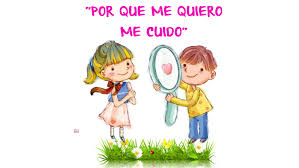 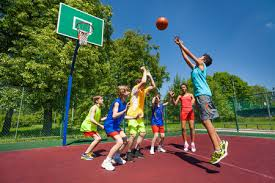 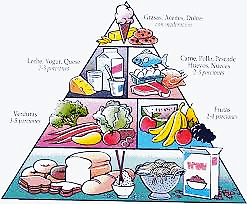 Si tuvieras que realizar una dieta ¿cuáles alimentos escogerías utilizando (¿proteínas, carbohidratos, fibras, etc.? (observar video)En el colegio en que momento podrías mantenerte activo para una vida saludable. (nombra 3)___________________________________________________________________________________________________El auto cuidado apunta a algunos hábitos como: La postura corporal.Sexualidad.Al no consumo de tabaco, drogas y alcohol.__________________________________________________________________Conceptos de Vida Activa:Actividad Física: Es cualquier movimiento producido por la contracción muscular esquelética que resulta en un gasto energético extra respecto de las necesidades básicas diarias.Ejercicio Físico: Es la actividad física planificada que posee una intensidad, una frecuencia y un tiempo determinados, cuyo objetivo consiste en mantener o mejorar la condición física. Condición Física: Es la expresión de un conjunto de cualidades físicas que posee, adquiere o puede recuperar una persona y que están directamente relacionadas con su rendimiento físico y motriz.Beneficios de la actividad física:La inactividad física constituye el cuarto factor de riesgo más importante de mortalidad en todo el mundo (6% de defunciones a nivel mundial). Sólo la superan la hipertensión (13%), el consumo de tabaco (9%) y el exceso de glucosa en la sangre (6%). El sobrepeso y la obesidad representan un 5% de la mortalidad mundial. Está demostrado que la actividad física practicada con regularidad reduce el riesgo de enfermedades cardiacas, diabetes de tipo II, hipertensión, cáncer de colon, cáncer de mama y depresión. Hacer ejercicio físico te ayudará a mejorar tu postura corporal, mejorar tu rendimiento escolar y mejorar tus relaciones sociales.La actividad física a esta edad, consiste en juegos, deportes, desplazamientos, actividades recreativas, Con el fin de mejorar las funciones cardiorrespiratorias y musculares y la salud ósea (huesos) y de reducir el riesgo de enfermedades no transmisibles. ¿Realizas actividad física dentro o fuera del colegio? ___________________________________________________________________¿Cuál?  y ¿Cuántas veces a la semana la practicas?¿Crees que es importante para tu vida realizar actividad física? ¿porque?Intensidad del ejercicio.La intensidad de la actividad física:La intensidad refleja la velocidad o el esfuerzo requerido para realizar un ejercicio o actividad física. Se puede estimar preguntándose cuánto tiene que esforzarse una persona para realizar esa actividad.Esta intensidad varía de una persona a otra y depende de lo ejercitado que esté cada uno y de su condición física. La intensidad del ejercicio la puedes controlar utilizando:Escala de Percepción de esfuerzo de Borg.Frecuencia cardiaca.ESCALA DE PERCEPCIÓN DE ESFUERZO DE BORG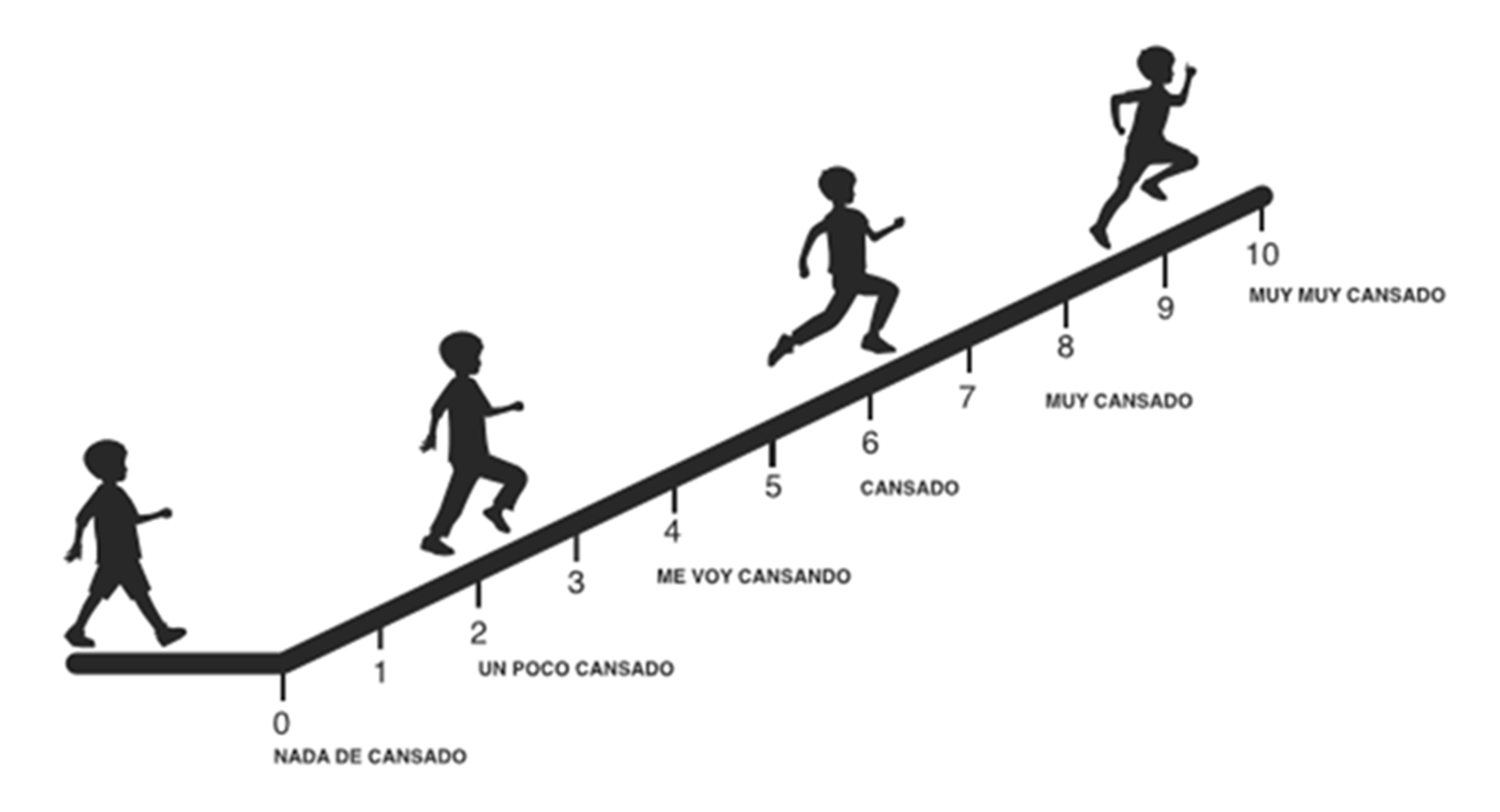 FRECUENCIA CARDIACA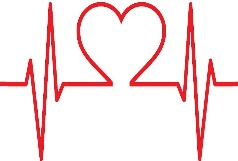 “Es el número de latidos del corazón o pulsaciones por unidad de tiempo. Su medida se realiza en unas condiciones determinadas (reposo o actividad) y se expresa en latidos por minuto (lat./pm).”Se evalúa en 6 segundos y se multiplica por 10.https://www.youtube.com/watch?v=__2Q6OWpTOA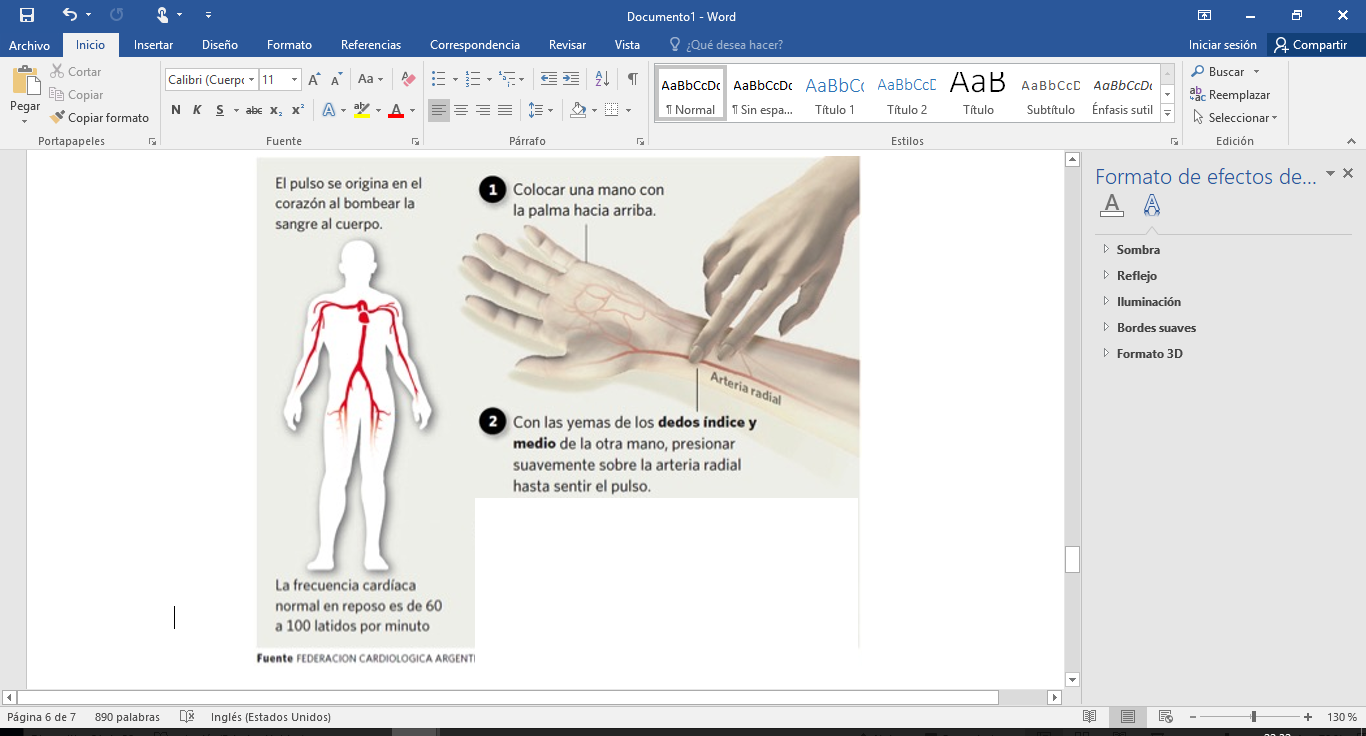 Es momento que lo realices tú, para eso debes hacer lo siguiente:En reposo (sentado o acostado) toma tu pulso como indica la imagen.________* 10=La intensidad en el ejercicio: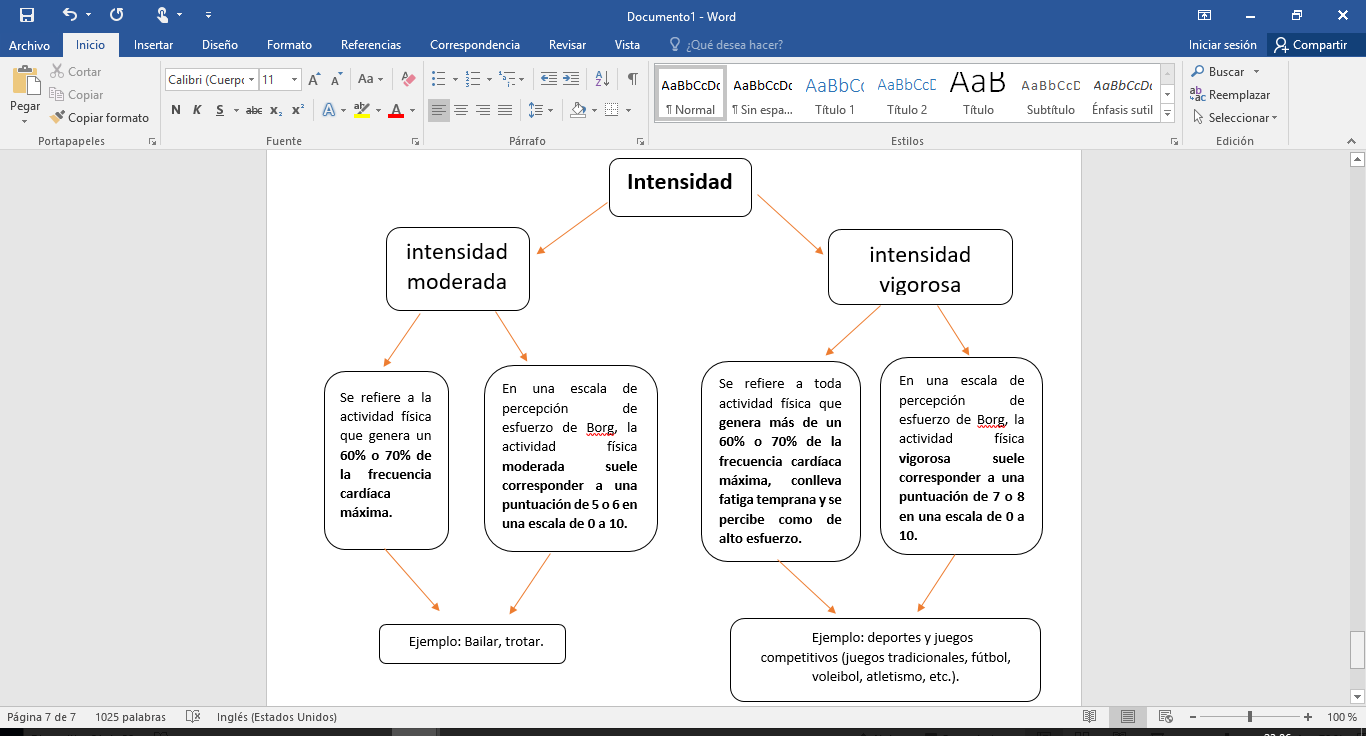 RESISTENCIA CARDIOVASCULAR“Es la capacidad continuada que tiene la sangre para llevar el oxígeno a las células, aumentando la eficiencia del corazón y los vasos sanguíneos para bombear y transportar el suficiente volumen de sangre a cada parte del cuerpo, en especial a los músculos más activos, durante el esfuerzo.”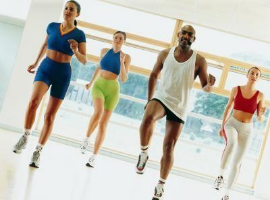 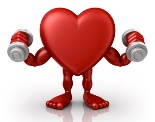 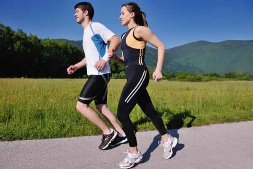 CONDICIÓN FÍSICAEstá formada por las siguientes cualidades:FUERZA: “Es la capacidad del individuo para vencer, oponerse o soportar una resistencia por medio de la acción muscular.”FLEXIBILIDAD: “Capacidad del músculo para realizar el mayor recorrido articular posible sin dañarse”. VELOCIDAD: “Es la capacidad física en la cual realizas todo tipo de actividades motrices con la mayor rapidez posible”.RESISTENCIA: “Es la capacidad física y psíquica de soportar la fatiga en esfuerzos relativamente prolongados o intensos y/o la capacidad de recuperación rápida después de los esfuerzos”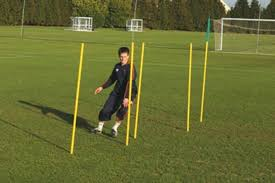 Observa las imágenes y escribe la condición física que corresponda.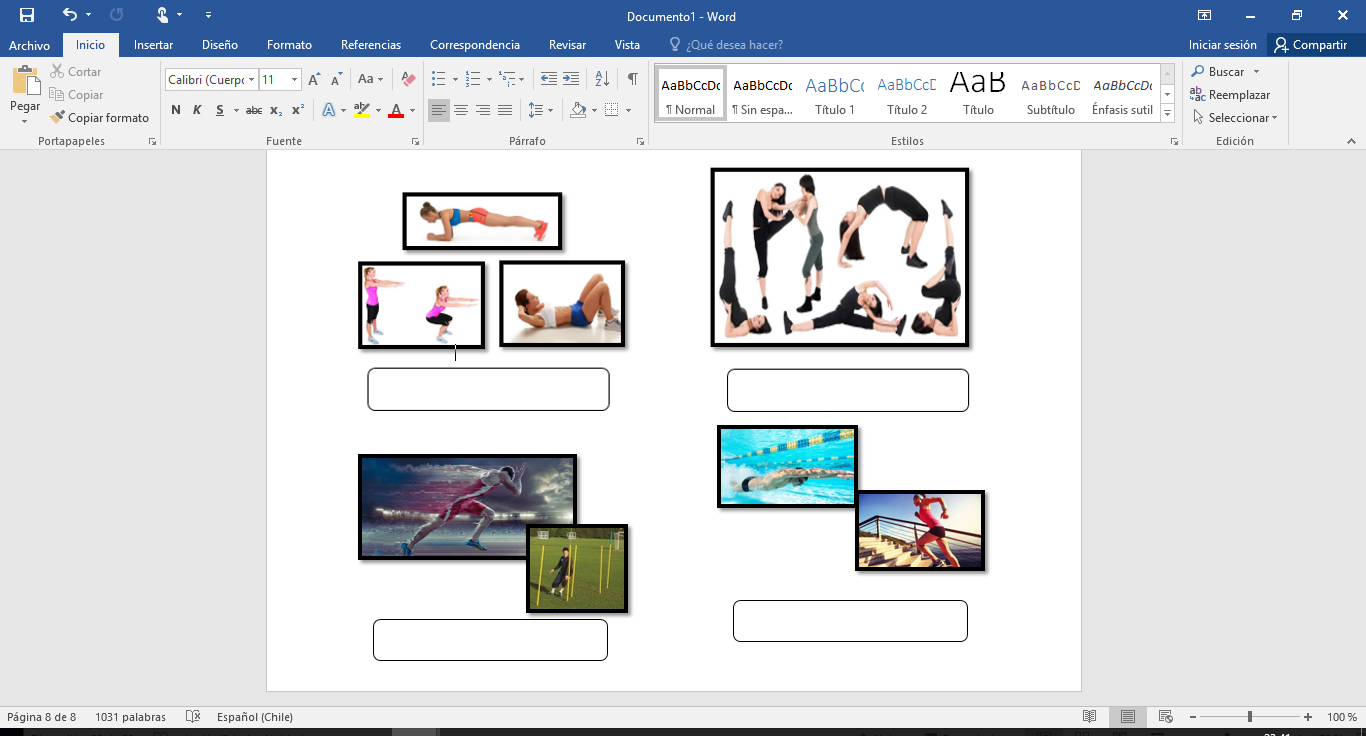 	PRINCIPIOS DEL ENTRENAMIENTOSe refiere a la forma en que una persona selecciona una serie de ejercicios diseñados para mantener o mejorar la condición física. 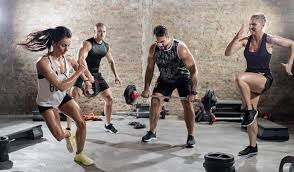 Frecuencia: es la continuidad, repeticiones o cantidad de veces que se realiza el ejercicio.Intensidad: se refiere a qué tan vigorosa es la actividad.Tiempo: la cantidad de tiempo que durara el ejercicio.Tipo de actividad: correr, andar en bicicleta, realizar trabajo de fuerza, ejercicios de flexibilidad, entre otros.Progresión: incremento gradual de las cargas del entrenamiento, del volumen y la intensidad de los ejercicios realizados.AlimentaciónDesayuno (8:00)_____________________________________________________________________________________________________________________________________________________________________________________________________________________Colación (10:15)_____________________________________________________________________________________________________________________________________________________________________________________________________________________Almuerzo (13:30)_____________________________________________________________________________________________________________________________________________________________________________________________________________________Colación (4:00) _____________________________________________________________________________________________________________________________________________________________________________________________________________________Once o cena (19:00) _____________________________________________________________________________________________________________________________________________________________________________________________________________________